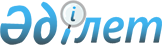 О внесении изменений в постановление акимата города Шымкент от 26 декабря 2018 года № 368 "Об определении видов и порядка поощрений, а также размера денежного вознаграждения граждан, участвующих в обеспечении общественного порядка в городе Шымкент"Постановление акимата города Шымкент от 6 октября 2022 года № 2052. Зарегистрировано в Министерстве юстиции Республики Казахстан 13 октября 2022 года № 30152
      Акимат города Шымкент ПОСТАНОВЛЯЕТ:
      1. Внести в постановление акимата города Шымкент от 26 декабря 2018 года № 368 "Об определении видов и порядка поощрений, а также размера денежного вознаграждения граждан, участвующих в обеспечении общественного порядка в городе Шымкент" (зарегистрировано в Реестре государственной регистрации нормативных правовых актов за № 13) следующие изменения:
      преамбулу указанного постановления изложить в новой редакции:
      "В соответствии с подпунктом 3) пункта 3 статьи 3 Закона Республики Казахстан "Об участии граждан в обеспечении общественного порядка", акимат города Шымкент ПОСТАНОВЛЯЕТ:";
      в видах и порядке поощрений, а также размера денежного вознаграждения граждан, участвующих в обеспечении общественного порядка в городе Шымкент, определенных постановлением:
      пункт 8 изложить в новой редакции:
      "8. Виды поощрения, указанные в подпунктах 1) и 2) пункта 1 настоящего приложения Департаментом осуществляется в торжественной обстановке.";
      в наименование главы 3 вносится изменение на казахском языке, текст на русском языке не меняется.
      2. Государственному учреждению "Аппарат акима города Шымкент" в установленном законодательством Республики Казахстан порядке обеспечить:
      1) государственную регистрацию настоящего постановления в Министерстве юстиции Республики Казахстан;
      2) размещение настоящего постановления на интернет-ресурсе акимата города Шымкент после его официального опубликования.
      3. Контроль за исполнением настоящего постановления возложить на руководителя аппарата акима города Шымкент.
      4. Настоящее постановление вводится в действие со дня его первого официального опубликования.
      "СОГЛАСОВАНО"
      Департамент
      полиции города Шымкент
					© 2012. РГП на ПХВ «Институт законодательства и правовой информации Республики Казахстан» Министерства юстиции Республики Казахстан
				
      Аким города Шымкент 

М. Айтенов
